Schedule for 2024Saturday, April 13th8:00-8:45		Registration						MSU 183 Lobby8:45-9:45		Keynote I-	John Steven Gurney			MSU 183 Aud.10:00-11:00	Keynote II-Jennifer Nielsen			MSU 183 Aud.Autographing-All					MSU 218Cartoon Games for Educators–John Steven Gurney	MSU 183Lunch on your own 1:15- 2:15		Keynote III-Beth Ferry				MSU 1832:30-3:30		Keynote IV-Carole Boston Weatherford	MSU 183	3:30-4:15		Autographing–All					MSU 218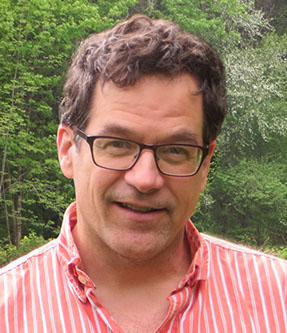 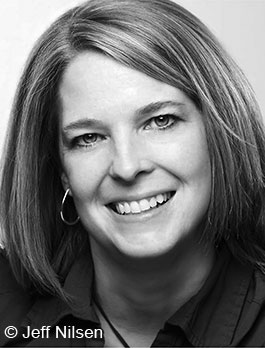 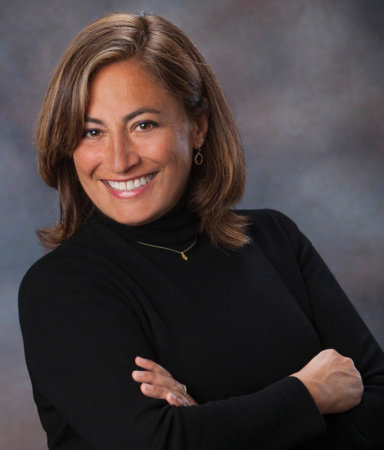 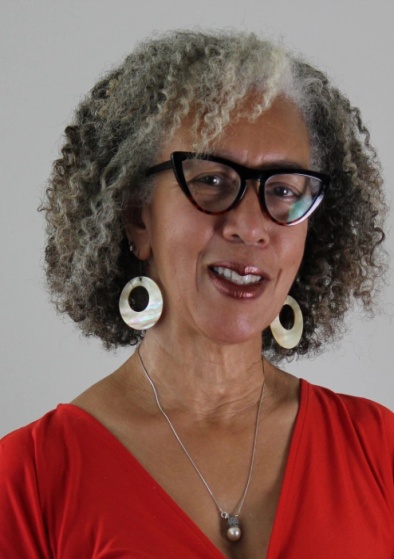 